PREDSEDA NÁRODNEJ RADY SLOVENSKEJ REPUBLIKYČíslo: PREDS-60/2018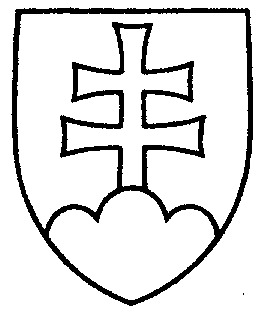 878ROZHODNUTIEPREDSEDU NÁRODNEJ RADY SLOVENSKEJ REPUBLIKYz 30. januára 2018k  zmene v zložení Klubu poslancov Národnej rady Slovenskej republiky za hnutie OBYČAJNÍ ĽUDIA  a nezávislé osobnosti A.   b e r i e m   n a   v e d o m i e         - písomné oznámenie predsedu Klubu poslancov Národnej rady Slovenskej republiky za hnutie OBYČAJNÍ ĽUDIA a nezávislé osobnosti Richarda Vašečku z 30. januára 2018 o tom, že 	                    - 30. januára 2018 sa stali členkami Klubu poslancov Národnej rady Slovenskej republiky za hnutie OBYČAJNÍ ĽUDIA a nezávislé osobnosti poslankyne Národnej rady Slovenskej republiky Elena Červeňáková a Natália Milanová, ktoré nastúpili na zaniknuté mandáty poslancov a sľub poslanca zložili 30. januára 2018 na 26. schôdzi Národnej rady Slovenskej republiky;  u k l a d á m      vedúcemu Kancelárie Národnej rady Slovenskej republiky             zabezpečiť zvýšenie limitu finančných prostriedkov Kancelárie Národnej rady Slovenskej republiky určeného na úhradu výdavkov Klubu poslancov Národnej rady Slovenskej republiky za hnutie OBYČAJNÍ ĽUDIA a nezávislé osobnosti o čiastku pripadajúcu na dvoch členov (Eva Červeňáková,Natália Milanová) od 30. januára 2018 vrátane.Andrej  D a n k o   v. r.